ΕΝΤΥΠΟ ΔΗΛΩΣΗΣ ΔΙΠΛΩΜΑΤΙΚΗΣ ΕΡΓΑΣΙΑΣΟνοματεπώνυμο Φοιτητή/τριας:	 E-mail:	Διεύθυνση:	 Τηλέφωνο:	Α.Ε.Μ.:	 Εξάμηνο Σπουδών:	 Ειδίκευση:	Στοιχεία Διπλωματικής Εργασίας1. Τίτλος (ελληνικά): 	Τίτλος (αγγλικά): 	2. Γνωστική Περιοχή:	3. Σύντομη περιγραφή (200-300 λέξεις, Times New Roman, 10’, μονό διάστιχο):4. Σκοποί & Ερευνητικά Ερωτήματα (250-400 λέξεις, Times New Roman, 10’, μονό διάστιχο):5. Μεθοδολογία (100-200 λέξεις, Times New Roman, 10’, μονό διάστιχο):6. Προσδοκώμενα αποτελέσματα & χρησιμότητα της εργασίας  (100 - 200 λέξεις, Times New Roman, 10’, μονό διάστιχο):Βεβαιώνω ότι έχουν ελεγχθεί και πληρούνται οι προβλεπόμενες από τον Κανονισμό Σπουδών προϋποθέσεις για τη δήλωση της ανωτέρω Διπλωματικής Εργασίας.Βεβαιώνω ότι έχω εγκρίνει και αναλάβει την επίβλεψη της ανωτέρω Διπλωματικής Εργασίας. Ως μέλη της Τριμελούς Εξεταστικής Επιτροπής προτείνονται οι εξής:	(Ονοματεπώνυμο και ιδιότητα)	(Ονοματεπώνυμο και ιδιότητα)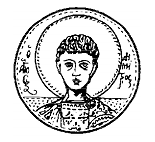 ΑΡΙΣΤΟΤΕΛΕΙΟ ΠΑΝΕΠΙΣΤΗΜΙΟ ΘΕΣΣΑΛΟΝΙΚΗΣΤΜΗΜΑ ΔΗΜΟΣΙΟΓΡΑΦΙΑΣ & ΜΕΣΩΝ ΜΑΖΙΚΗΣ ΕΠΙΚΟΙΝΩΝΙΑΣΠΡΟΓΡΑΜΜΑ ΜΕΤΑΠΤΥΧΙΑΚΩΝ ΣΠΟΥΔΩΝ «ΕΠΙΚΟΙΝΩΝΙΑ»Η ΓραμματείαΗμερομηνίαΔήλωσης ΔιπλωματικήςΌνομα/Ιδιότητα ΕπιβλέποντοςΥπογραφή